VISITAS ÀS UNIDADES ESCOLARES - MÊS DE NOVEMBRO/2022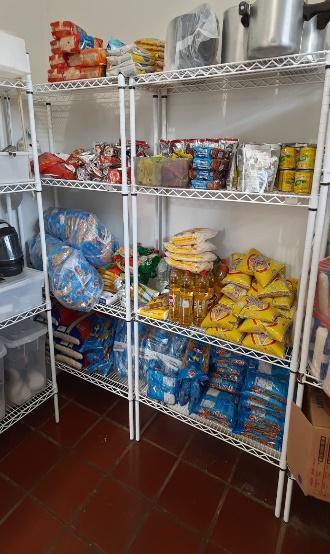 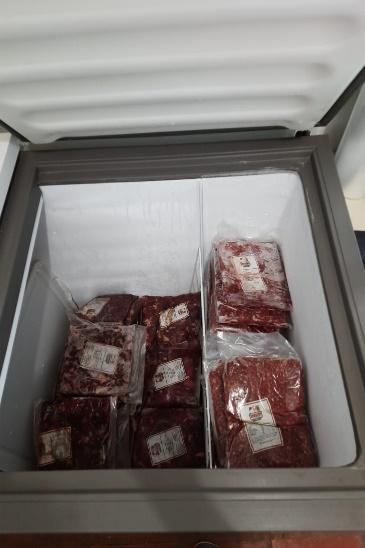 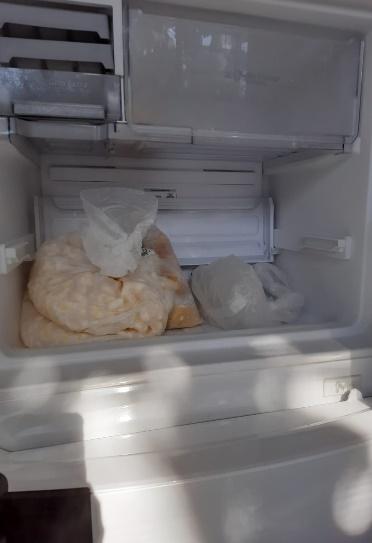 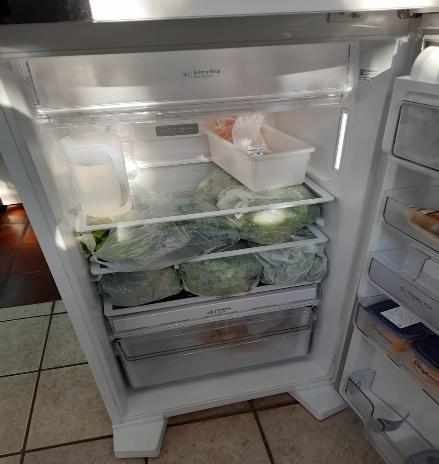 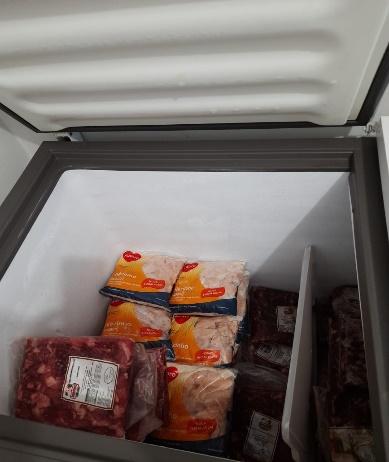 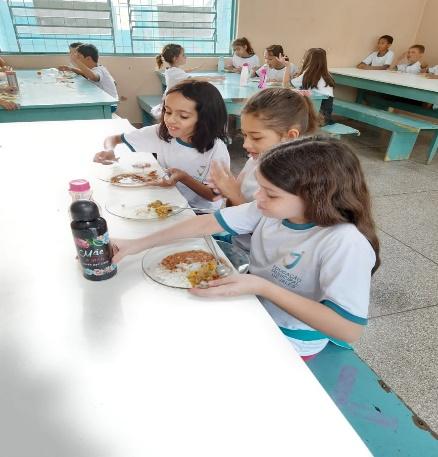 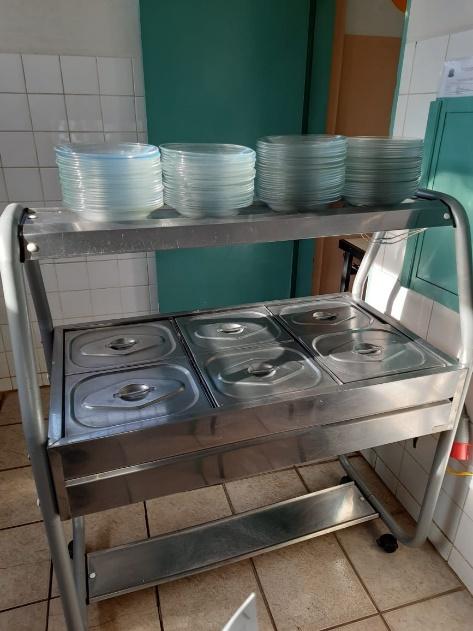 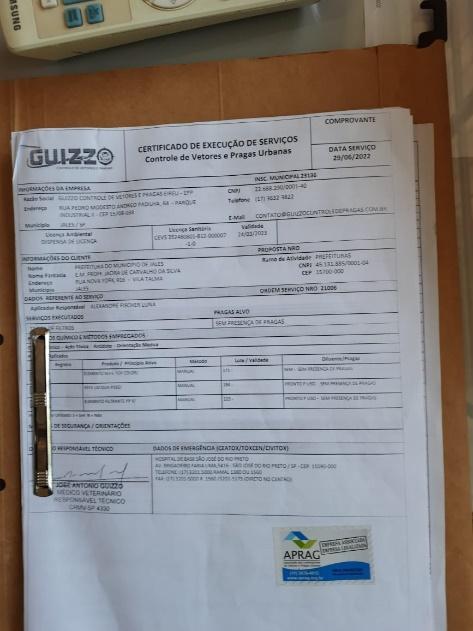 E.M.Profª Jacira de Carvalho da Silva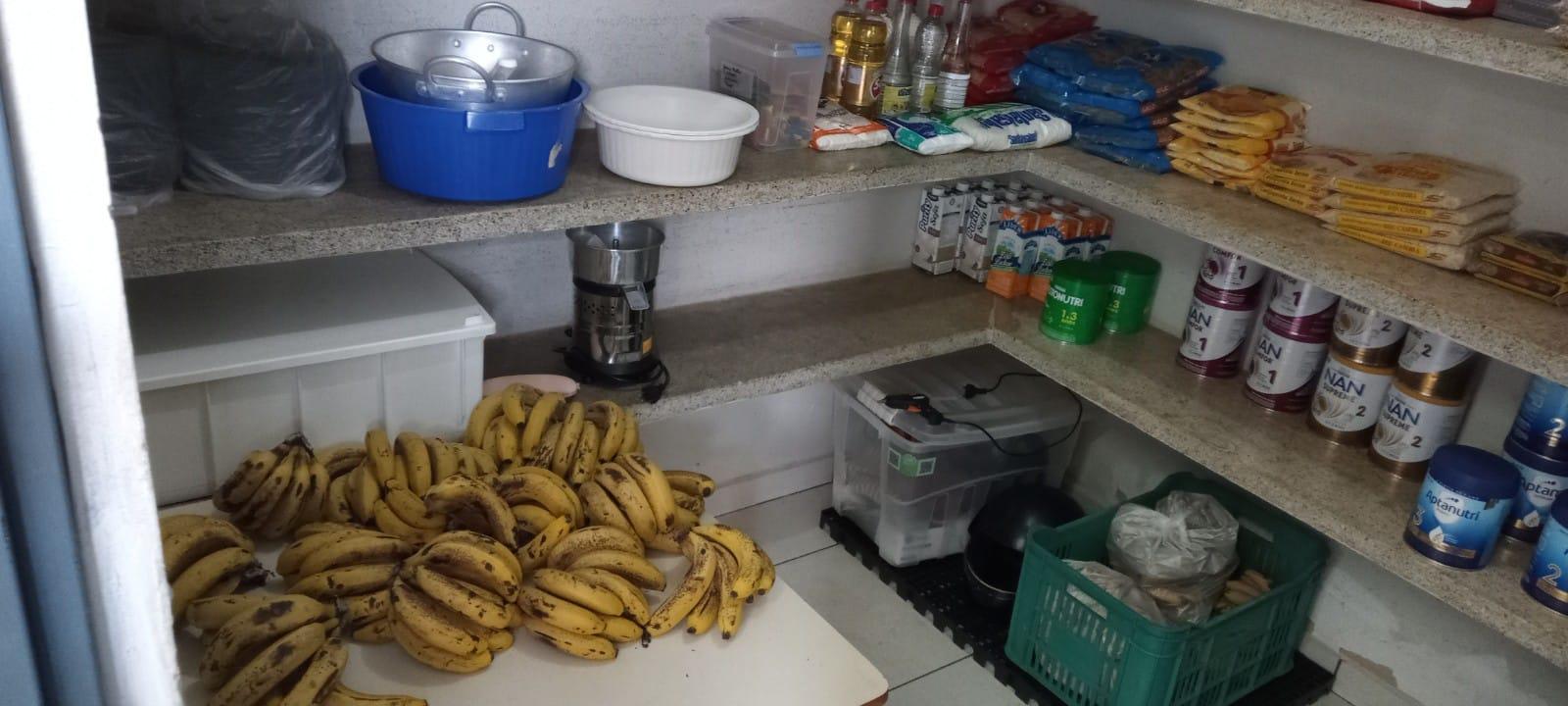 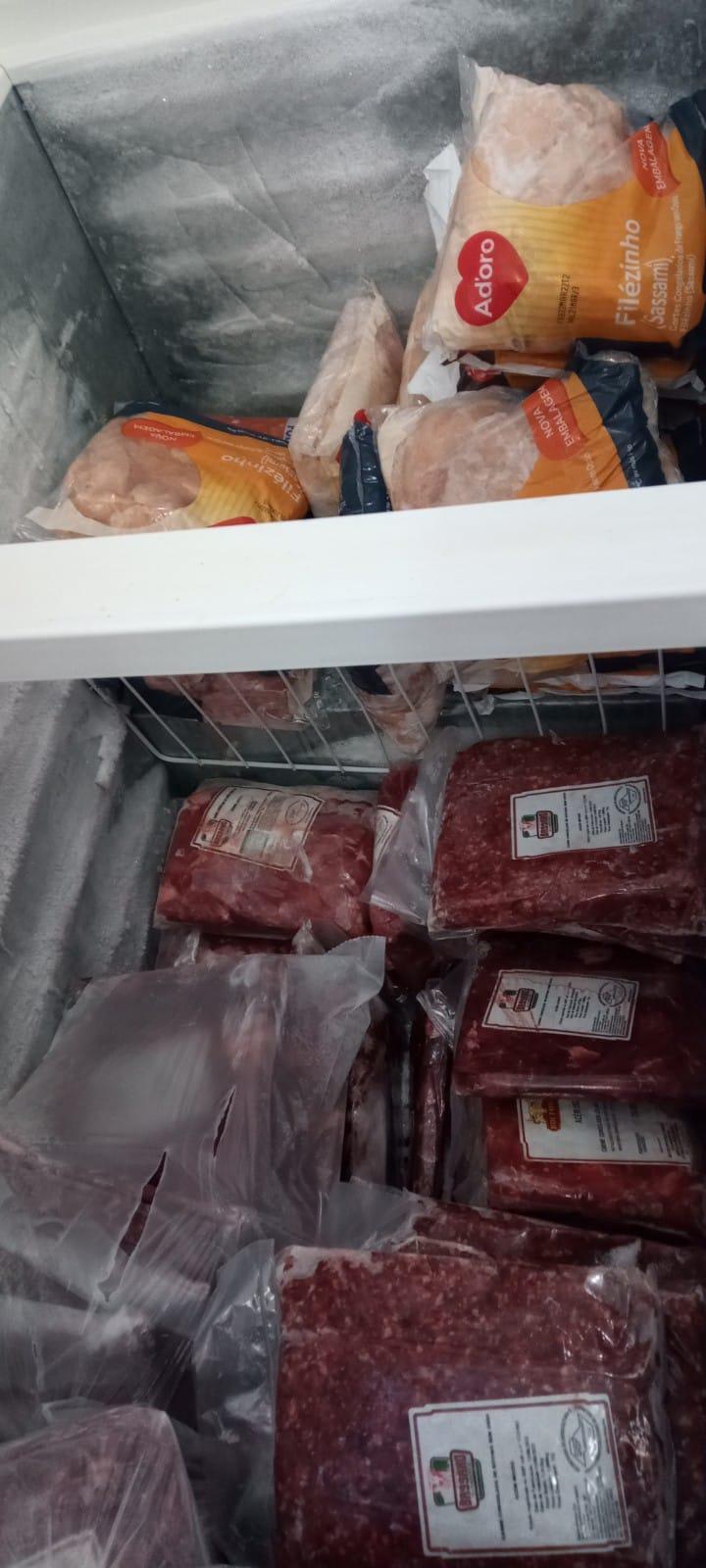 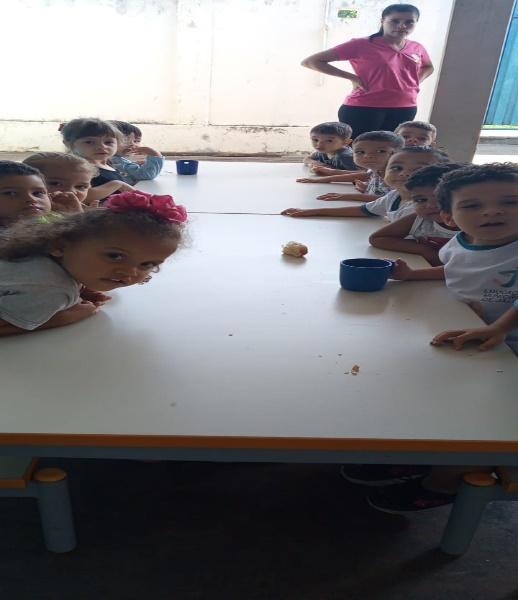 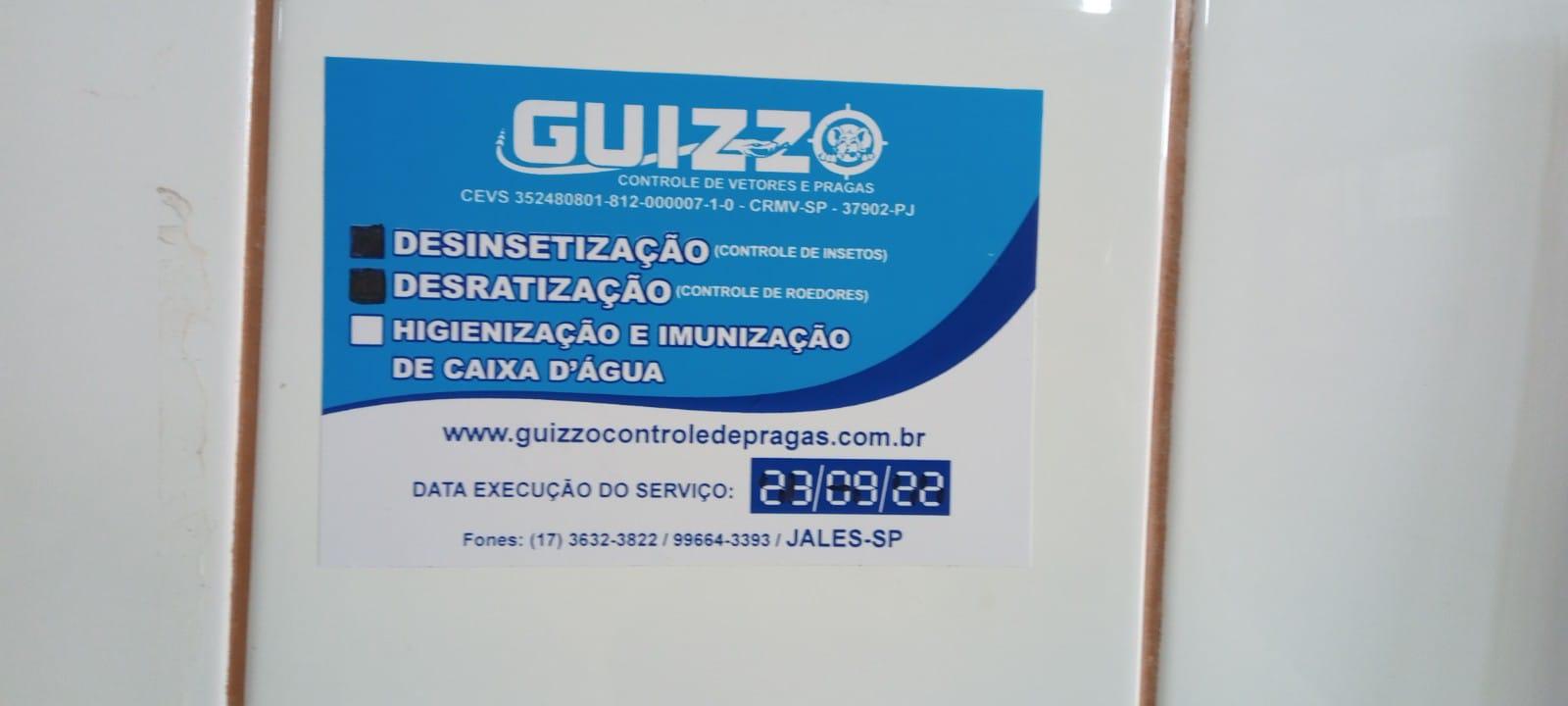 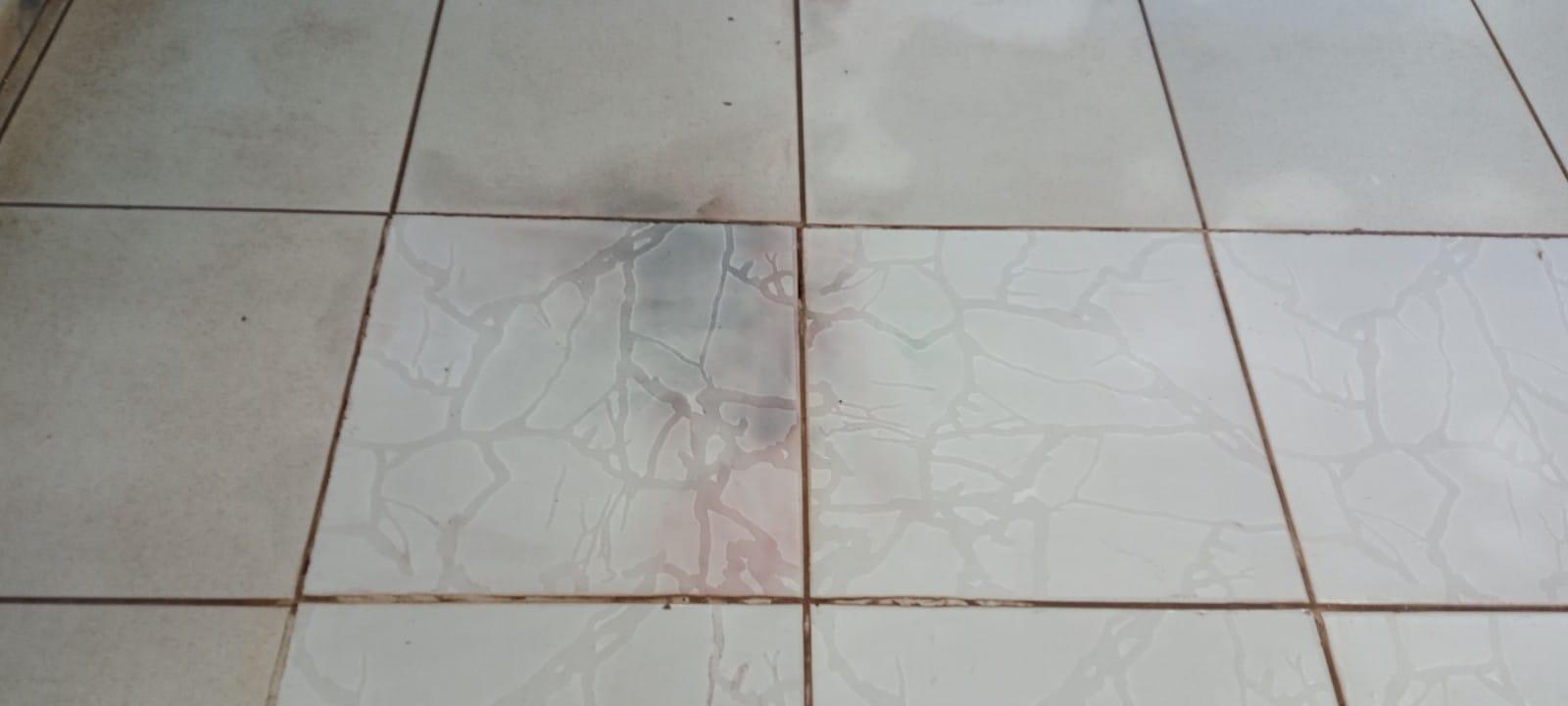 EMEI Dercílio Joaquim de Carvalho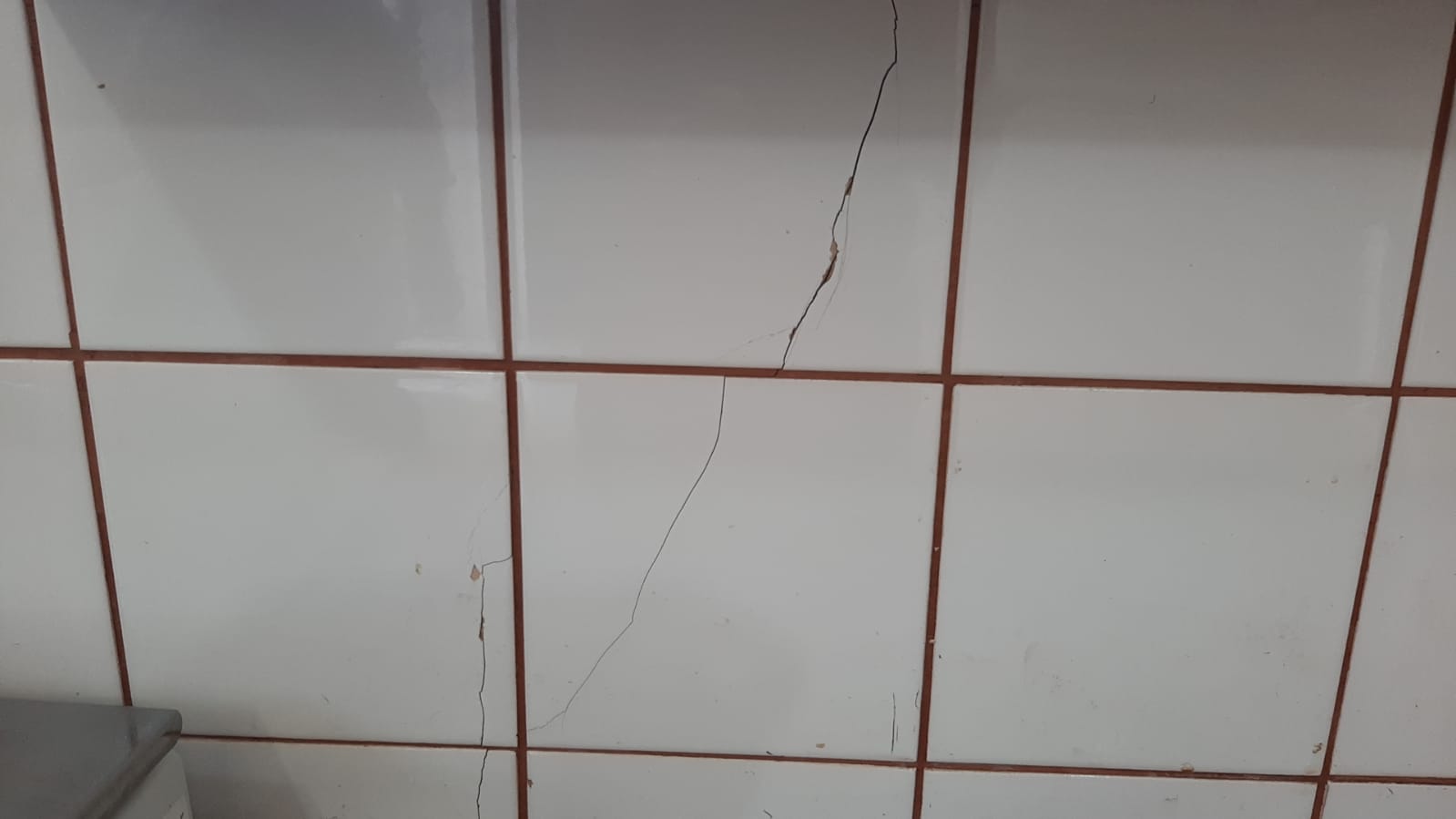 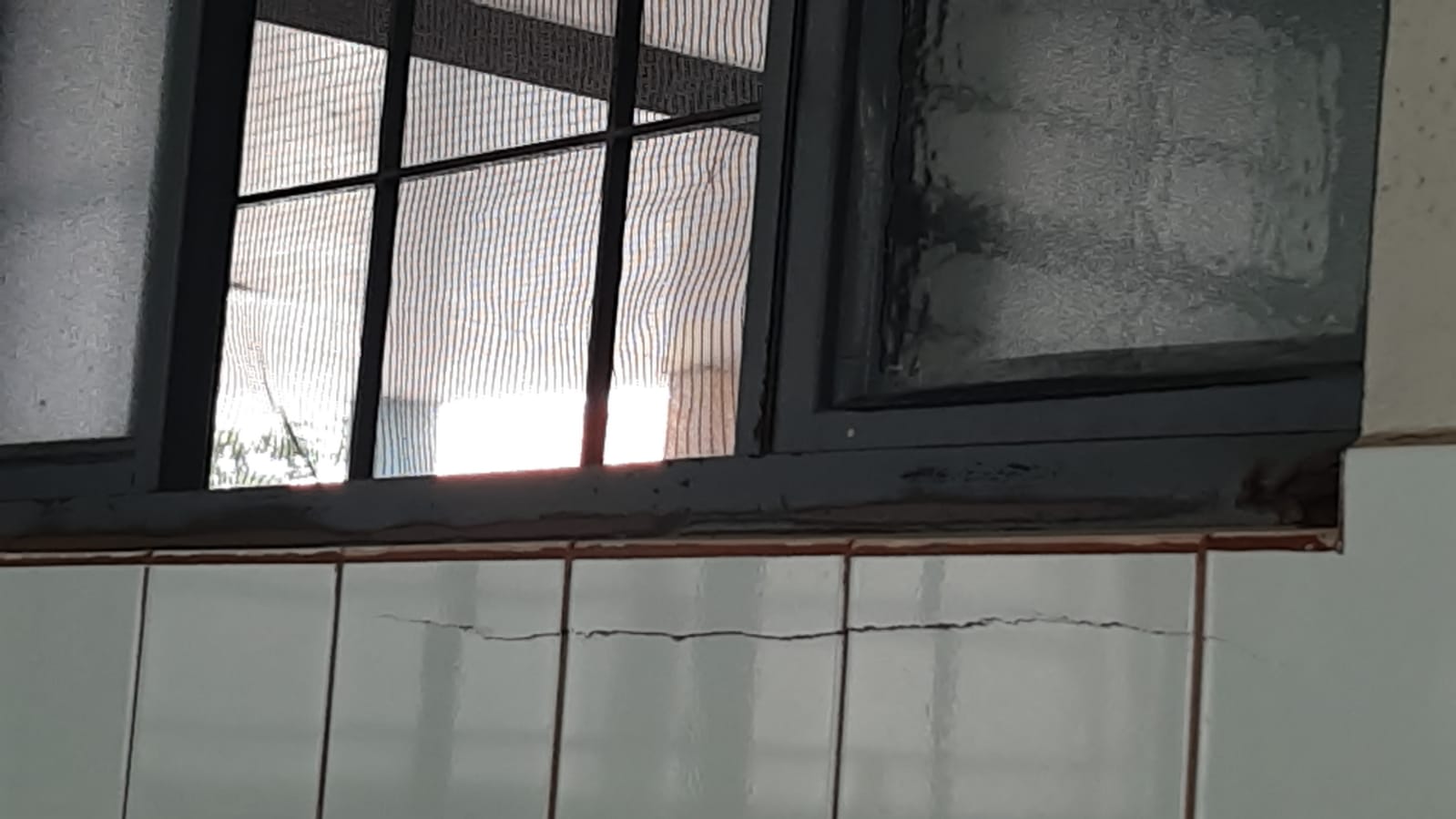 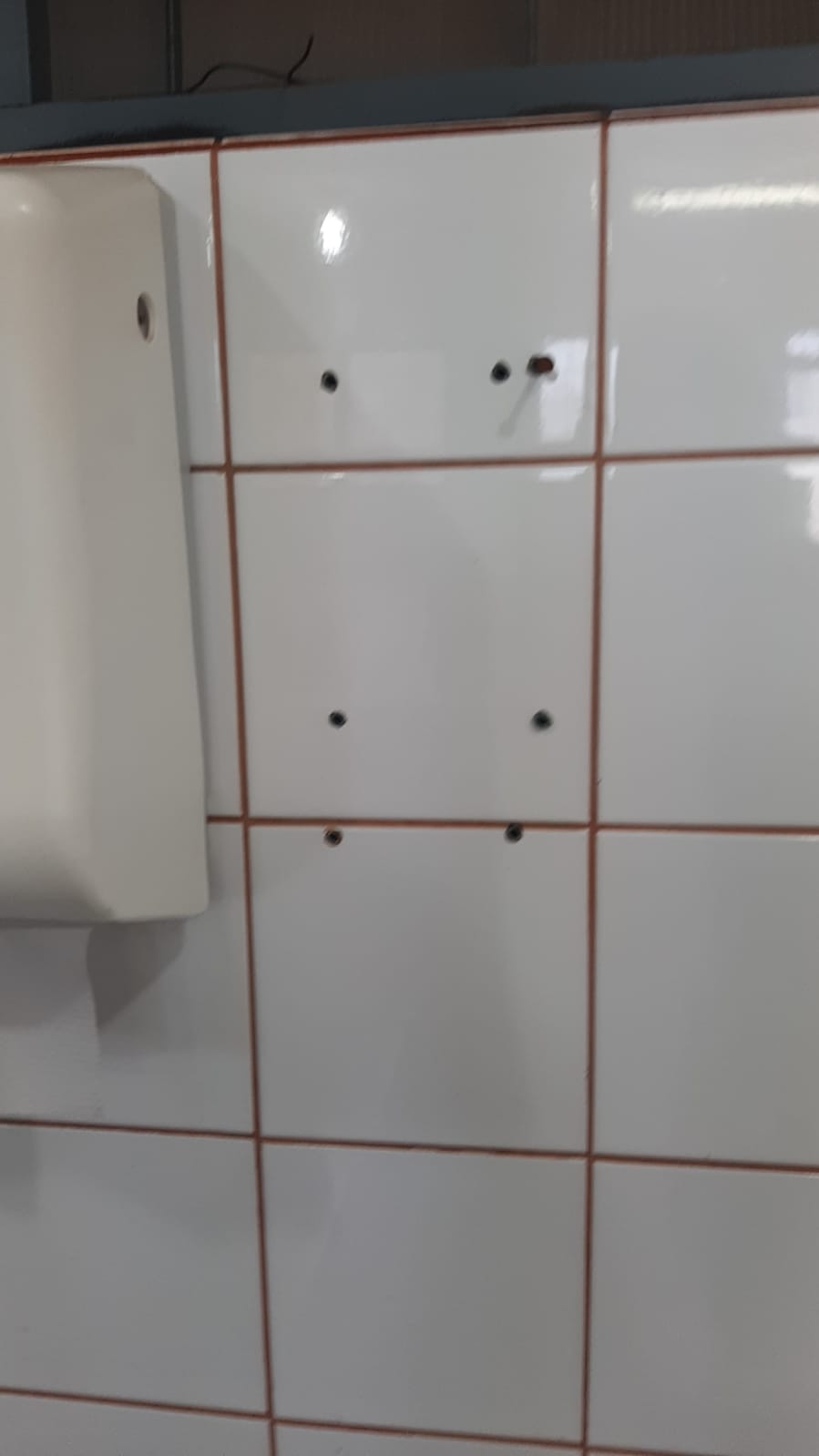 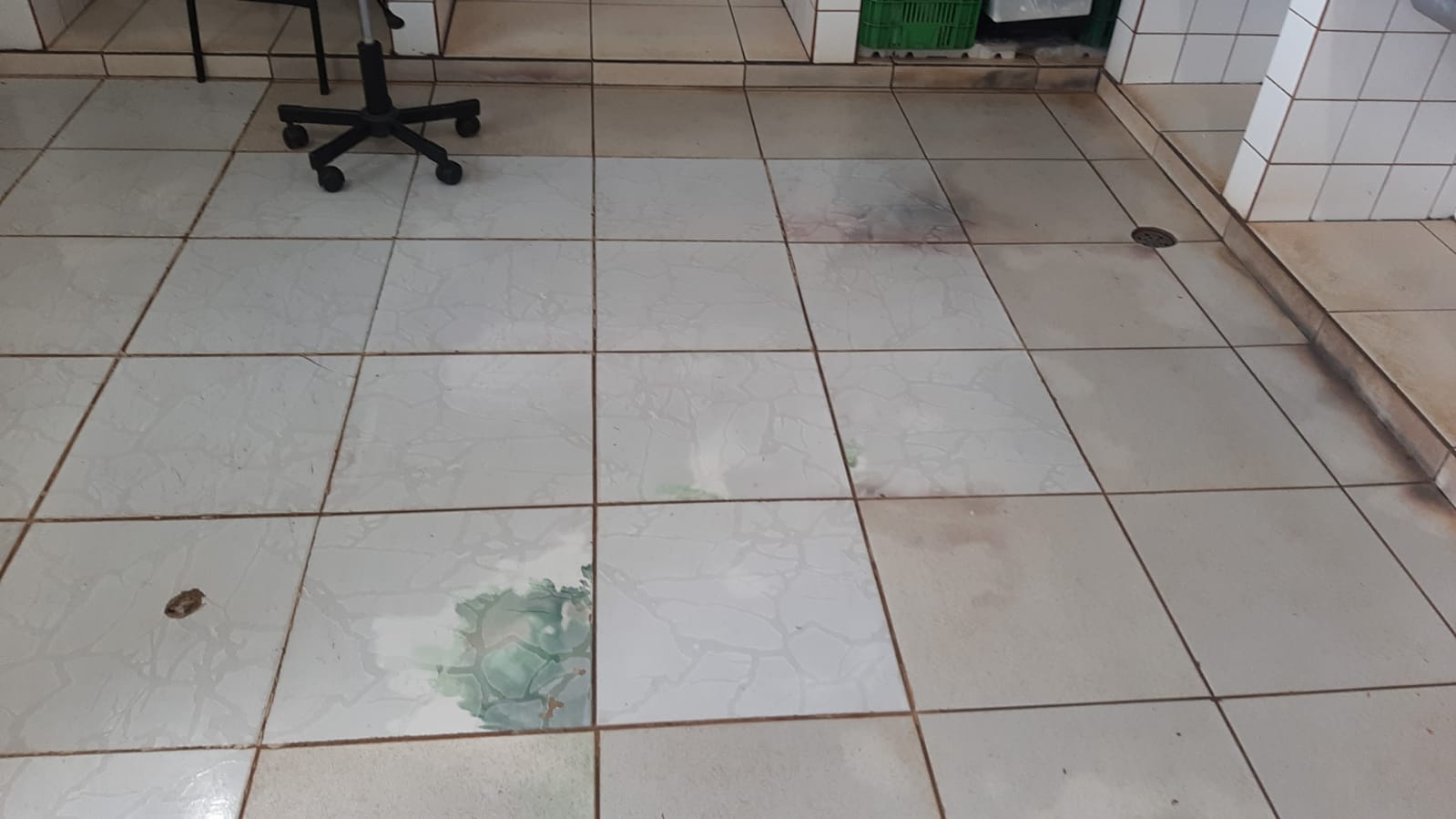 EMEI Dercílio Joaquim de Carvalho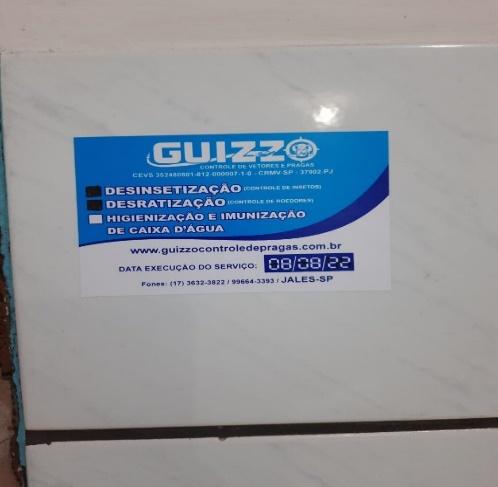 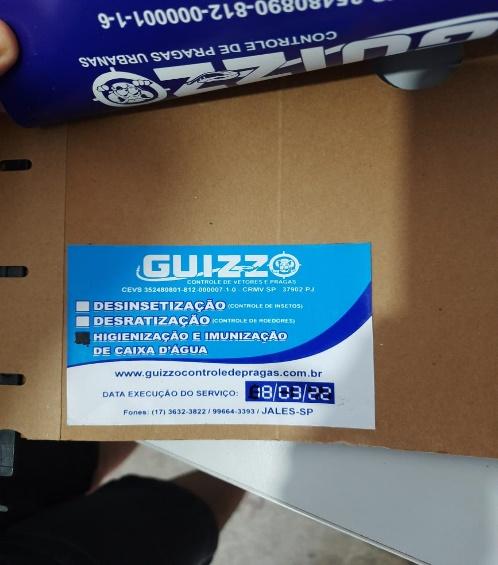 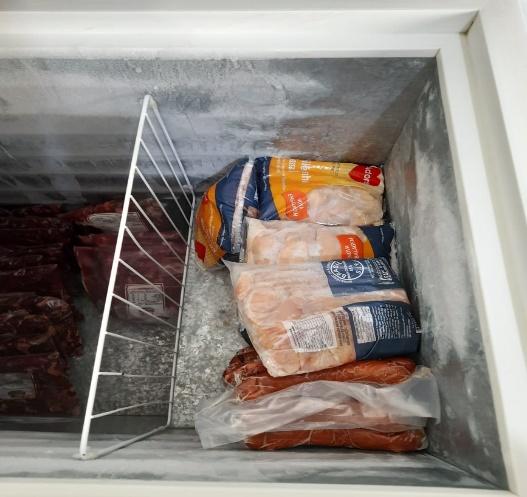 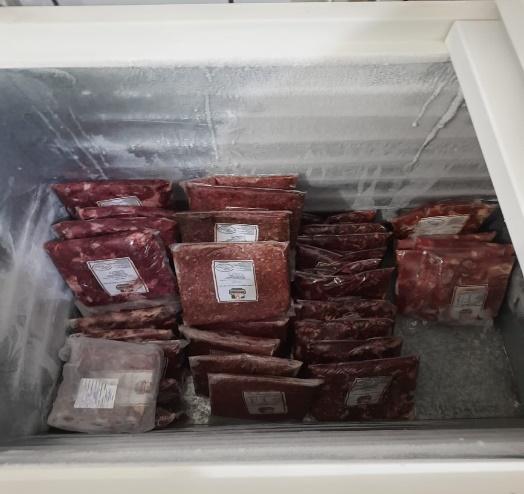 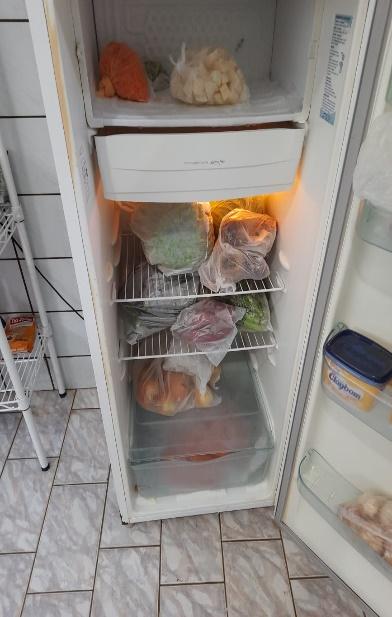 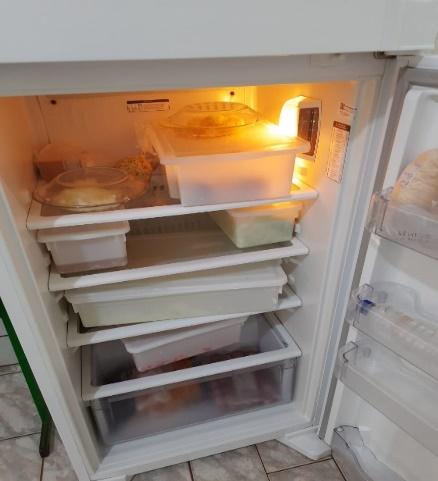 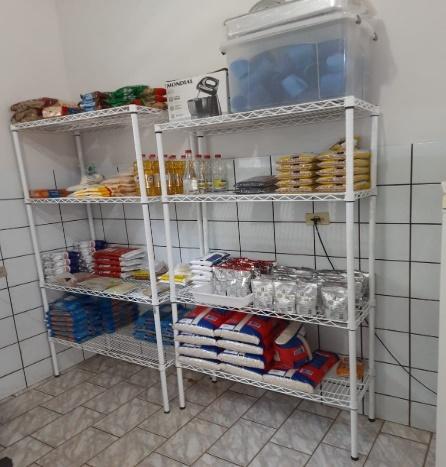 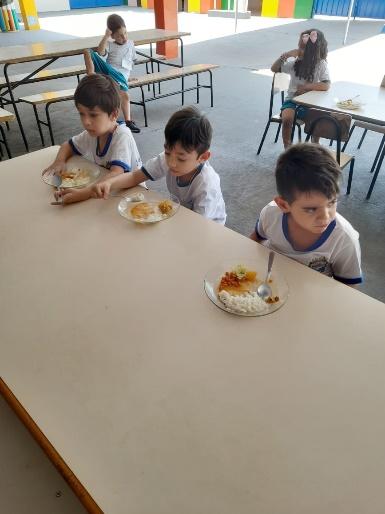 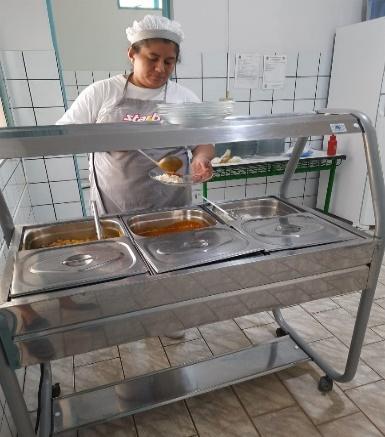 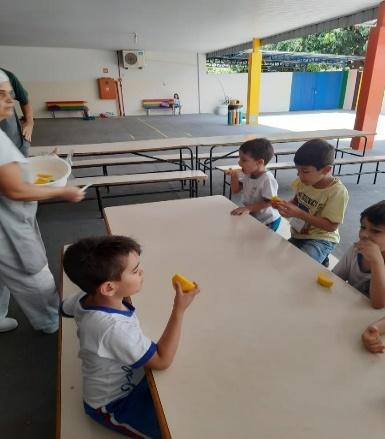 E.M.Prof Oswaldo Soler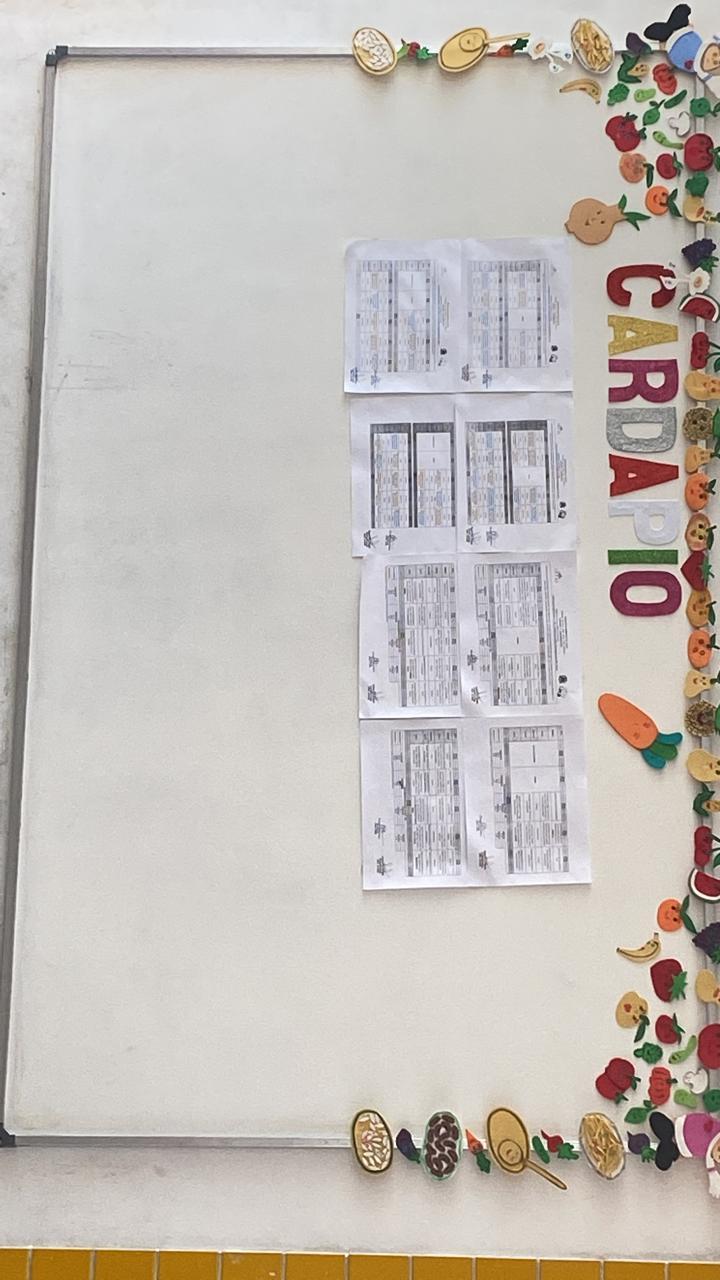 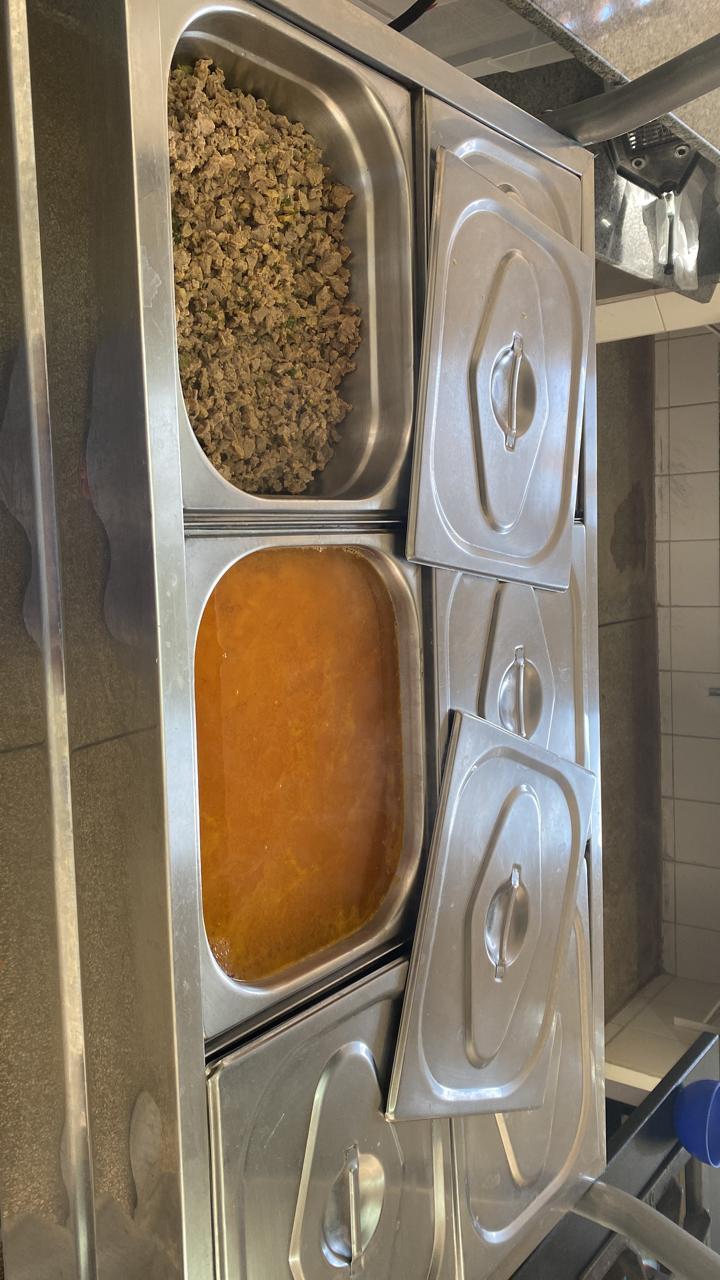 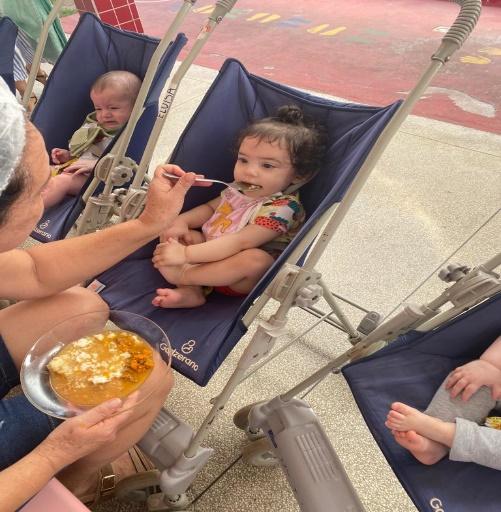 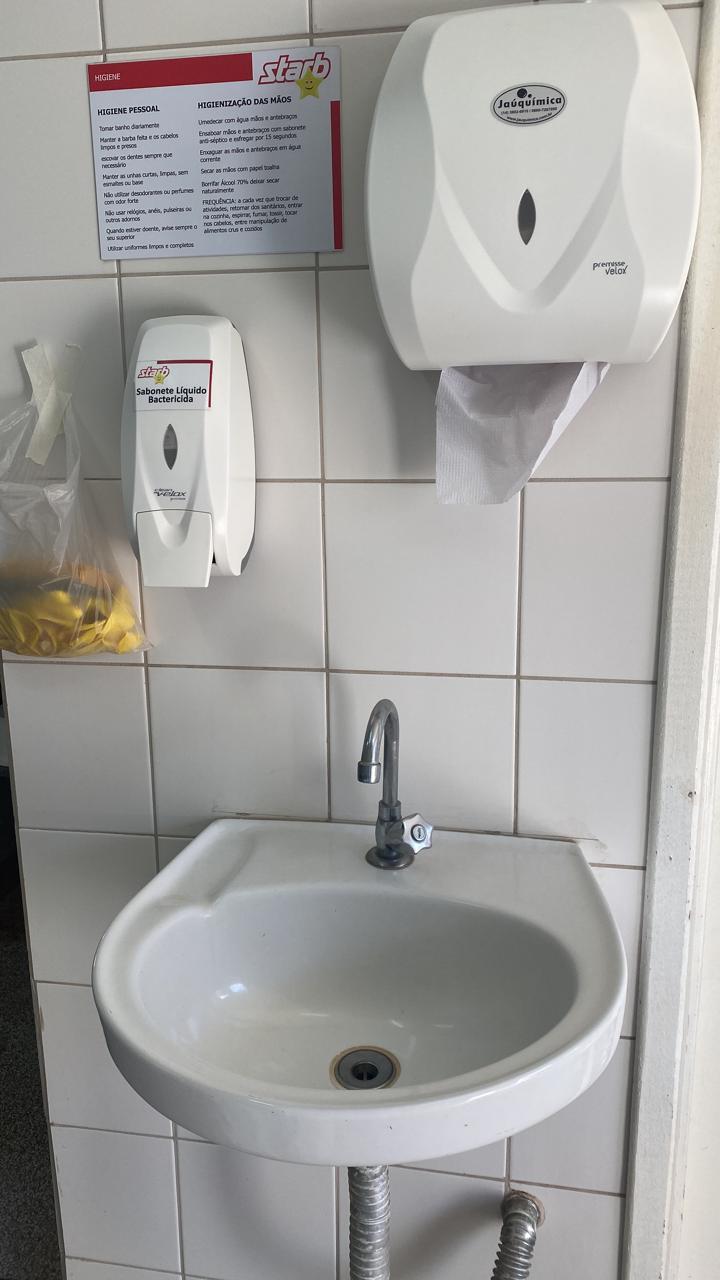 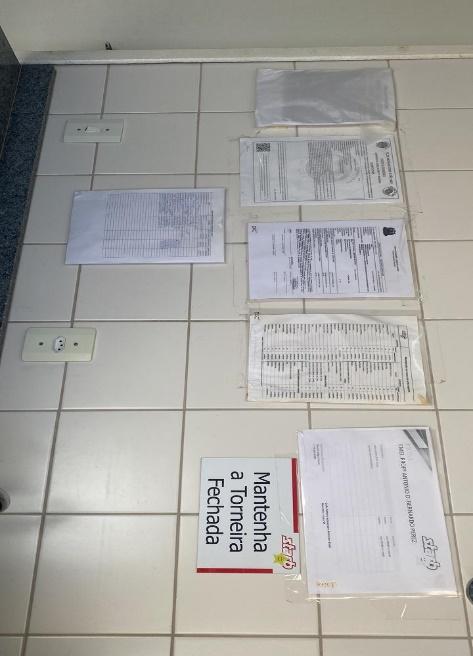 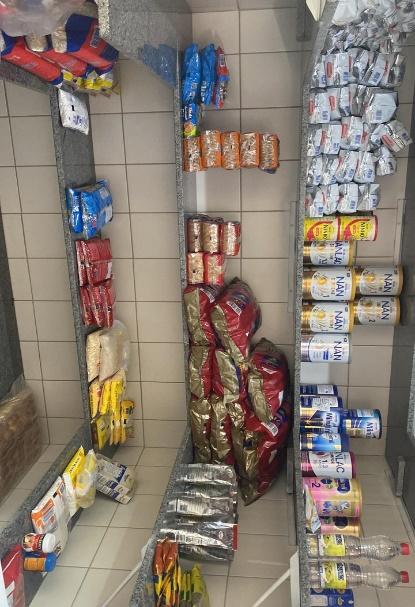 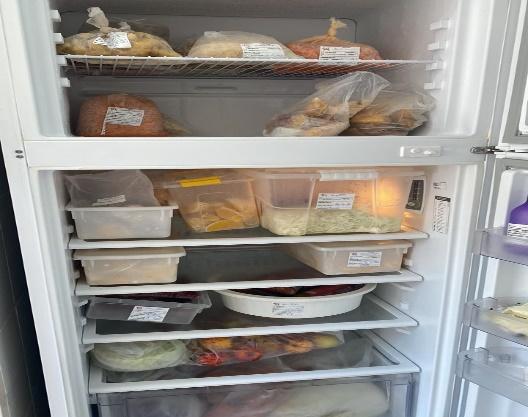 EMEI Prof. Antonio Di Bernardo Perez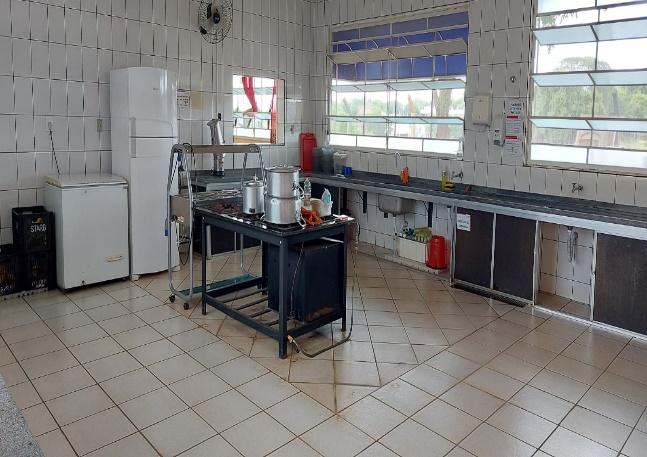 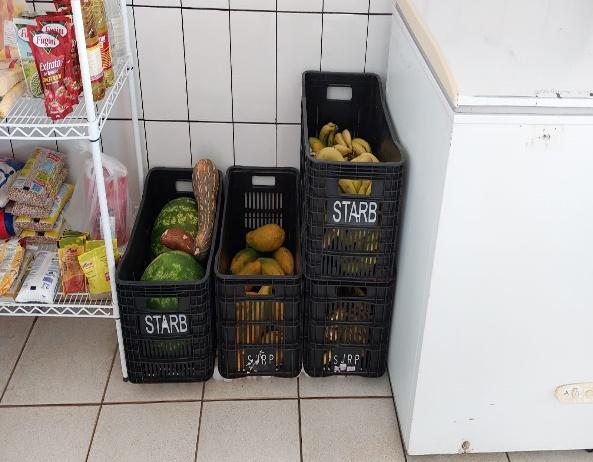 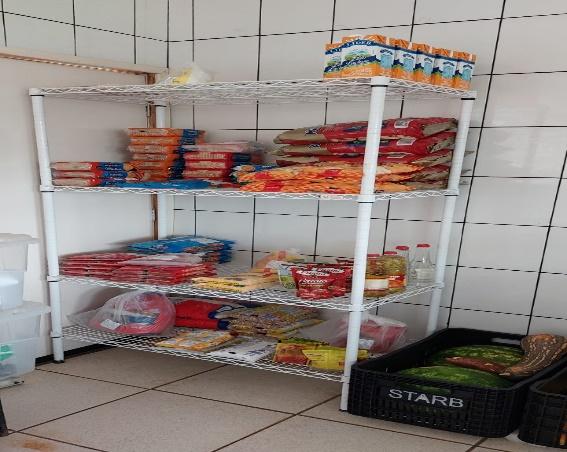 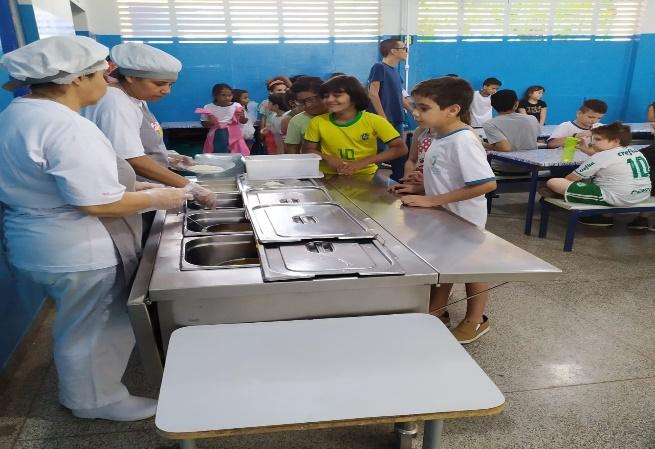 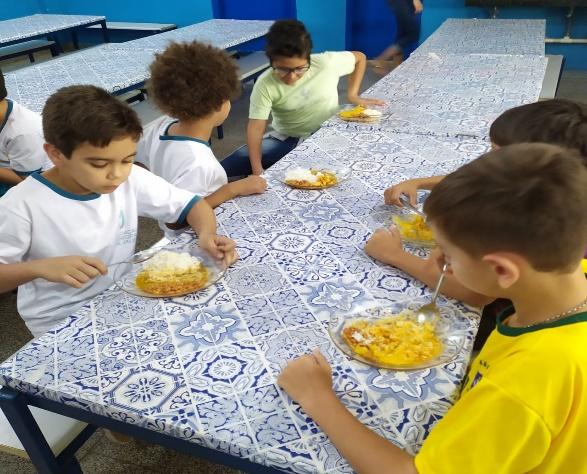 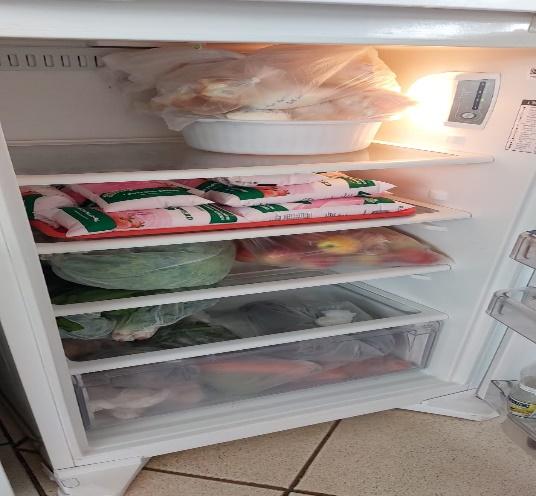 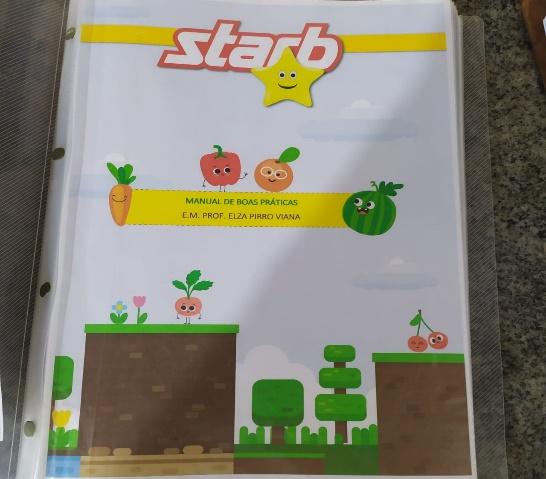 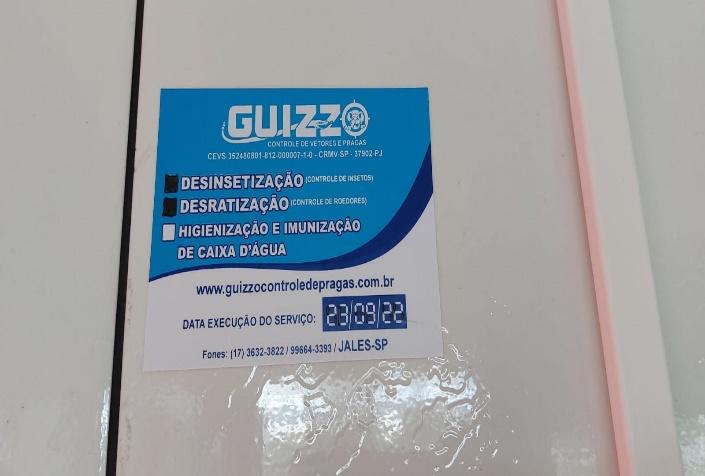 E.M.Profª Jacira de Carvalho da Silva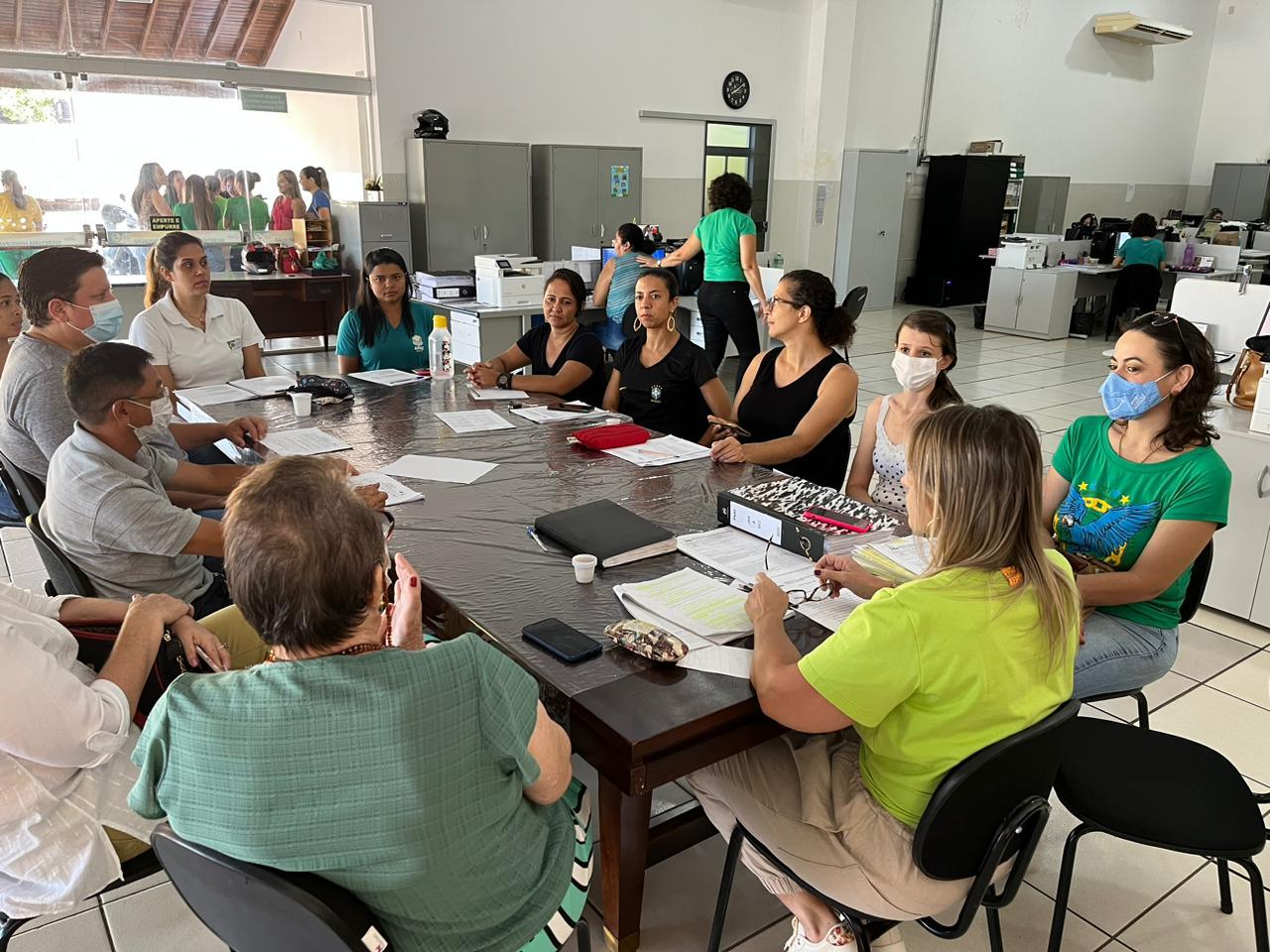 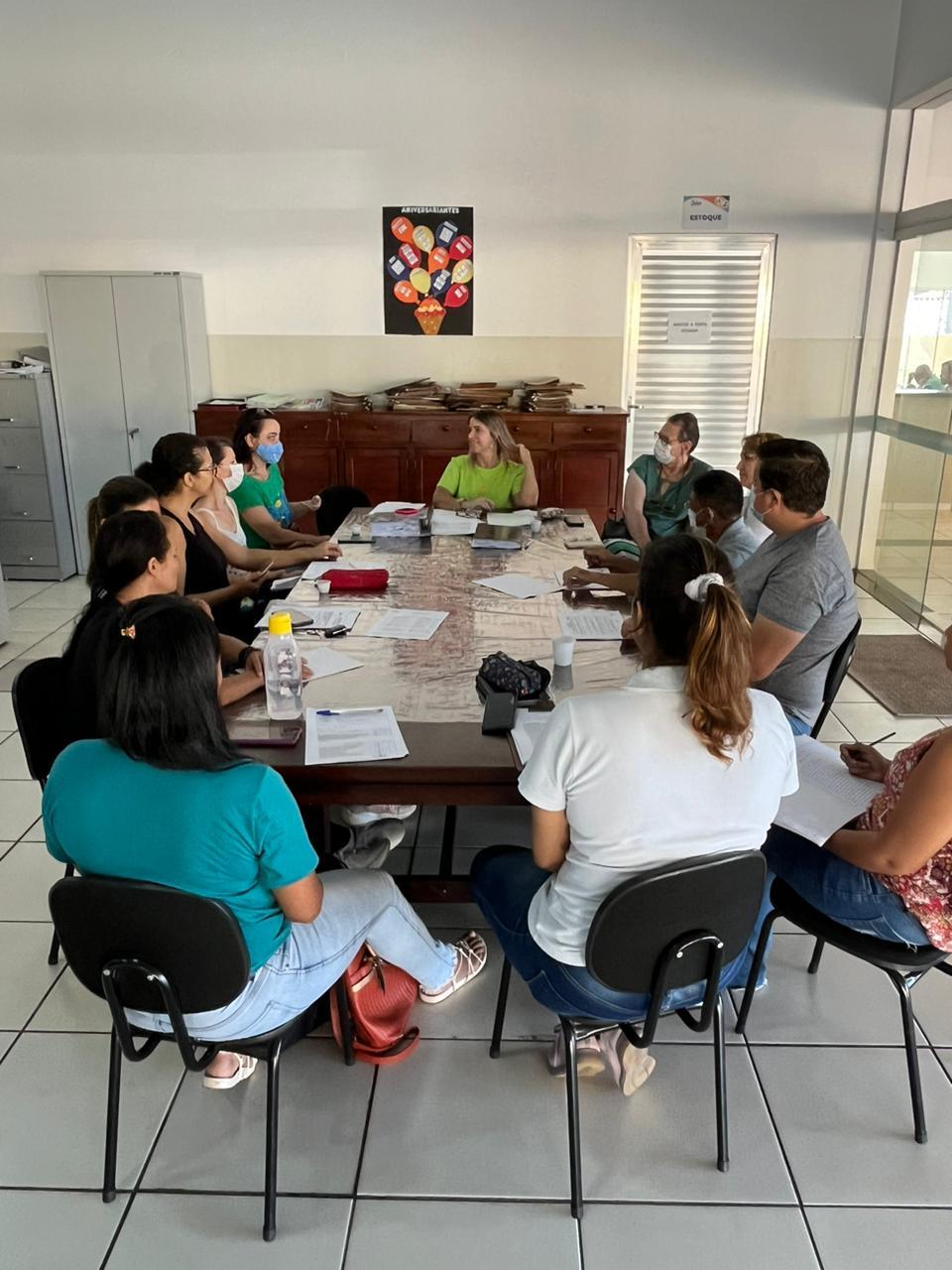 Conselheiros do CAE